VRTEC PRI OŠ KRMELJ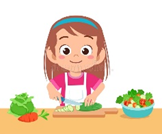  Jedilnik od 28. 9. do  2. 10. 2020       DOBER TEK 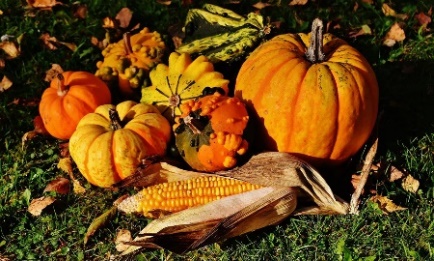 PRIDRŽUJEMO SI PRAVICO DO SPREMEMBE JEDILNIKA ZARADI DOBAVE SUROVIN DOBAVITELJEV in PRILAGODITVE JEDILNIKA STAROSTI OTROK. DNEVNO JE OTROKOM NA VOLJO VODA IN MALO SLADKAN  ČAJ.S podpisanimi obarvanimi številkami so na jedilniku označeni alergeni! Seznam alergenov se nahaja v okvirčku na dnu jedilnika.VSE VRSTE KRUHA IN PEKOVSKEGA PECIVA VSEBUJEJO GLUTEN (1). Jedilnik se sproti prilagaja različnim dietam.SNOVI ALI PROIZVODI, KI POVZROČAJO ALERGIJE ALI PREOBČUTLJIVOSTI:1. ŽITA, KI VSEBUJEJO GLUTEN (A: pšenica, B: rž, C: ječmen, D: oves, E: pira, F: kamut); 2. RAKI IN PROIZVODI IZ NJIH; 3. JAJCA IN PROZVODI IZ NJIH; 4. RIBE IN PROIZVODI IZ NJIH: 5. ARAŠIDI (KIKIRIKI) IN PROIZVODI IZ NJIH; 6. SOJA IN PROIZVODI IZ NJE; 7. MLEKO IN PROIZVODI, KI VSABUJEJO LAKTOZO; 8. OREŠKI (vrsta je označena na jedilniku); 9. LISTNA ZELENA IN PROIZVODI IZ NJE; 10. GORČIČNO SEME IN PROIZVODI IZ NJEGA; 11. SEZAMOVO SEME IN PROIZVODI IZ NJEGA; 12. ŽVEPLOV DIOKSID IN SULFITI; 13. VOLČJI BOB; 14. MEHKUŽCI IN PROIZVODI IZ NJIH;Dopoldanska  malicaKosiloPopoldanska malicaPONČrni kruh1(A),7,11Salama – piščančja prsaRezina sira7Kisla kumarica/rdeča paprikaŠipkov čaj/Voda (ŠVN)Jabolko,bananaPorova juhaTelečji frikase1(A)Njoki 1(A),3,7,6,12Rdeča pesaČajSkutina potička1(A),3,7Mleko7TORMlečna prosena kaša   1 (A), 7Sadno žitna rezina1(A),6,7,8(lešniki, mandlji)12HruškaKostna juha z zakuho1(A)Lazanja s pšenično -pirinimi testeninami1(A, E),3,6,7Zelena solata/čajKoruzni kruh1(A)Topljeni sirček7SadjeČajSREPisani kruh1(A),7,11Kisla smetana7MarmeladaOtroški čajGrozdjeMešano sadjeKorenčkova juha1(A)Pečenka v naravni omakiRiž z grahom, korenčkomParadižnikova solataČajŠtručka s šunko in sirom1(A),7,11Sadni sokČETPirin kruh1(A,E)Pečen piščanec - koščkiČešnjev paradižnikSadni čaj z limono   Mešano sadjeBučna kremna juha1(A),7Boranja s svinjinoPire krompir7Mešana solata/čajNavadni jogurt7Polnozrnati grisini1(A),7,11PETRženi kruh7,11Tunina pašteta4,6,7,9Mleko7BREZMESNI DANSliveZelenjavna mineštra brez mesaPolbeli kruh1(A),7Skutini štruklji z drobtinicami 1(A),3,6,7,11100% sadni sok z vodoBombeta s sezamom1(A),6,7,11SadjeČaj